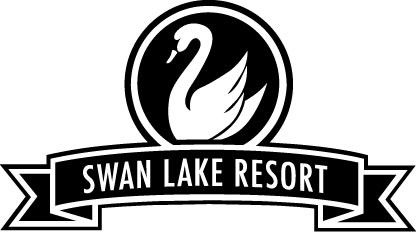 Ladies Only! Winter Golf PracticeKeep your golf swing active this winter with  weekly practice with your PGA Professional!What:	A weekly, 1 hour practice session that includes instruction, drills to improve your swing (driver and irons), short game shots, putting and exercises and stretches to improve your flexibility and golf fitness.  When:	Tuesdays 12:00 – 1:00 PM		January 3, 10, 17, 24, 31		February 7, 14, 21,  		March 7, 14, 21, 28		April 4Where:	The Golf Academy buildingCost:	$130 p/p includes all 13 sessions, video analysis and drillsSign Up: Call John Ericsson, Director of Instruction, 574-935-5680 ext. 722 or email jericsson@swanlakeresort.com